Un riesgo potencial asociado con baterías y cargadores de baterías al usar, manejar o almacenar, o si la batería de está cargando incluyensobrecalentamiento.fuego o explosión.exposición a electrolitos de batería corrosivos.todas las anteriores.El mejor lugar para cargar baterías esen el almacén.en el área designada para carga.en cualquier área en exterior que sea cubierta.en un pequeño closet de suministros.Fumar es 		 en el área de carga de batería. permitidodesanimadoautorizadoprohibidoEl proceso de cambio de batería en un montacargas puede ser peligroso si los procedimientos de seguridad no son seguidos. Asegure que el montacargas esté apropiadamente posicionado, con el freno puesto, antes de intentar cambiar o cargar baterías. VerdaderoFalsoAlmacene baterías de litio y dispositivos en ubicacionesfrescas y secas.húmedas.frías como hielo.de exterior.Un riesgo potencial asociado con baterías y cargadores de baterías al usar, manejar o almacenar, o si la batería de está cargando incluyensobrecalentamiento.fuego o explosión.exposición a electrolitos de batería corrosivos.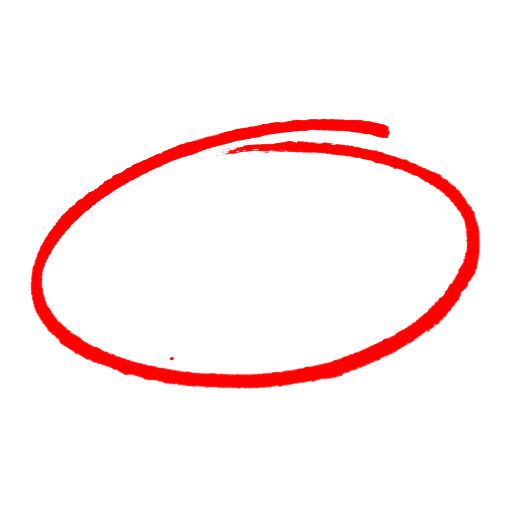 todas las anteriores.El mejor lugar para cargar baterías esen el almacén.en el área designada para carga.en cualquier área en exterior que sea cubierta.en un pequeño closet de suministros.Fumar es 		 en el área de carga de batería. permitidodesanimadoautorizadoprohibidoEl proceso de cambio de batería en un montacargas puede ser peligroso si los procedimientos de seguridad no son seguidos. Asegure que el montacargas esté apropiadamente posicionado, con el freno puesto, antes de intentar cambiar o cargar baterías. VerdaderoFalsoAlmacene baterías de litio y dispositivos en ubicacionesfrescas y secas.húmedas.frías como hielo.de exterior.SAFETY MEETING QUIZPRUEBA DE REUNIÓN DE SEGURIDADSAFETY MEETING QUIZPRUEBA DE REUNIÓN DE SEGURIDAD